اللجنــة التنفيـذيــــة للصنــدوق المــتعــدد الأطـــرافلتنفيـــذ بروتوكـول مونتريــال الاجتمــــــاع الرابع والثمانونمونتريال، من 16 إلى 20 ديسمبر/كانون الأول 2019مقترح مشروع: العراقتتألف هذه الوثيقة من تعليقات وتوصية الأمانة بشأن مقترح المشروع التالي: الإزالةورقة تقييم المشروع – مشروعات متعددة السنواتالعراقملحوظة: ستتم دراسة الاتفاق المنقح في الاجتماع الرابع والثمانين.وصف المشروع1 -	بالنيابة عن حكومة العراق، قدم يونيب بصفته الوكالة المنفذة الرئيسية طلبا لتمويل الشريحة الثالثة والأخيرة من المرحلة الأولى من خطة إدارة إزالة المواد الهيدروكلوروفلوروكربونية بتكلفة إجمالية تبلغ 473,384 دولار أمريكي تشمل 220,000 دولار أمريكي زائد تكاليف دعم الوكالة البالغة 27,634 دولار أمريكي ليونيب، ومبلغ 210,000 دولار أمريكي زائد تكاليف دعم الوكالة ومقدارها 15,750 دولار أمريكي ليونيدو. ويشمل الطلب تقريرا مرحليا بشأن تنفيذ الشريحة الثانية، وتقرير تحقق بشأن استهلاك المواد الهيدروكلوروفلوروكربونية للفترة ما بين عامي 2015 إلى 2018 وخطة تنفيذ الشريحة لعام 2020 وطلبا لتمديد المرحلة الأولى من خطة إدارة إزالة المواد الهيدروكلوروفلوروكربونية.المقدمة2 -	كان ينبغي تقديم شريحة التمويل الثالثة من المرحلة الأولى من خطة إدارة إزالة المواد الهيدروكلوروفلوروكربونية للعراق للموافقة عليها عام 2017. إلا أنه بسبب ظروف سياسية ومؤسسية خارجة عن سيطرة وحدة الأوزون الوطنية، كانت قدرة البلد على صرف الأموال وتنفيذ الأنشطة محدودة للغاية لعدة سنوات. وبالرغم من هذه الظروف، تمكنت حكومة العراق من تحقيق الامتثال بأهداف استهلاك المواد الهيدروكلوروفلوروكربونية والاستدامة فيه من خلال تدابير تنظيمية معززة ورقابة صارمة على تجارة المواد المستنفدة للأوزون. كما تمكنت وزارة البيئة أيضا من الاستمرار في بناء البنية التحتية الوطنية وشراكات من أجل تنفيذ خطة إدارة إزالة المواد الهيدروكلوروفلوروكربونية.3 -	ومع التحسن الشامل للحالة في البلد، وصلت الأنشطة الموافق عليها في إطار المرحلة الأولى الآن إلى مرحلة متقدمة من التنفيذ، وتقدم الحكومة الشريحة الثالثة لكي تتم دراستها في الاجتماع الرابع والثمانين مع ملاحظة ما يلي:	(أ)	أن تحسن ظروف الأمن والاستقرار السياسي بعد تحرير جميع أنحاء العراق سوف ييسران بدرجة كبيرة التنفيذ السريع للأنشطة المخطط لها وسوف يمكن الخبراء والمستشارين من زيارة البلد حسب المطلوب؛	(ب)	أقامت وزارة البيئة والمالية آلية جديدة من أجل ضبط عملية الإفراج عن الأرصدة الواردة من الصندوق المتعدد الأطراف وإدارتها؛ و	(ج)	تعمل الفرق الفنية المنشأة في الأنشطة التي تمت الموافقة عليها في إطار المرحلة الأولى.4 -	من أجل السماح بالانتهاء من الأنشطة الجارية في قطاع خدمة التبريد، قدمت حكومة العراق طلبا لتمديد المرحلة الأولى من خطة إدارة إزالة المواد الهيدروكلوروفلوروكربونية، من عام 2017 إلى عام 2020، والإبقاء على هدف التخفيض بنسبة 13.8 في المائة أقل من خط الأساس لاستهلاك المواد الهيدروكلوروفلوروكربونية حتى عام 2019. وسوف يسمح هذا التمديد بتنفيذ الشريحة الأخيرة في الميعاد المحدد والتي ستتم الموافقة عليها عام 2019.5 -	وبعد مناقشات مكثفة مع يونيب (ظهرت في الجزء الخاص بتعليقات الأمانة من هذه الوثيقة) وبعد الحصول على تأكيدات بأن يونيب ويونيدو سوف يتمكنا من مساعدة الحكومة على استكمال الأنشطة الجارية حاليا في إطار المرحلة الأولى من خطة إدارة إزالة المواد الهيدروكلوروفلوروكربونية قدمت الأمانة طلب حكومة العراق للدراسة في اللجنة التنفيذية.تقرير بشأن استهلاك المواد الهيدروكلوروفلوروكربونية6 -	أبلغت حكومة العراق عن استهلاك يبلغ 92.68 طن من قدرات استنفاد الأوزون من المواد الهيدروكلوروفلوروكربونية عام 2018 وهو أقل بنسبة 14.5 في المائة من خط الأساس للامتثال لهذه المواد. ويرد استهلاك المواد الهيدروكلوروفلوروكربونية للفترة من 2014 إلى 2018 في الجدول 1.الجدول 1. استهلاك المواد الهيدروكلوروفلوروكربونية في العراق (2018-2014 بيانات المادة 7)*	يشمل خط الأساس 0.05 طن من قدرات استنفاد الأوزون من الهيدروكلوروفلوروكربون-124 و 0.09 طن من قدرات استنفاد الأوزون من الهيدروكلوروفلوروكربون-142ب. إلا أنه لم يتم استهلاك هذه المواد منذ عام 2010.7 -	أسهمت الأنشطة التي يتم تنفيذها في إطار المرحلة الأولى في الحفاظ على نفس مستوى الاستهلاك بالرغم من زيادة الطلب على المعدات القائمة على المواد الهيدروكلوروفلوروكربونية بسبب النمو السكاني والاقتصادي. وتخطط الحكومة للوفاء بهدف عام 2020 من خلال الإنفاذ الصارم لنظام الترخيص بالإضافة إلى استكمال أنشطة الإزالة الجارية حاليا في إطار المرحلة الأولى. ومن المتوقع أن تحدث تخفيضات أكبر في استهلاك المواد الهيدروكلوروفلوروكربونية عند تنفيذ عناصر الاستثمار المخطط لها في إطار المرحلة الثانية من خطة إدارة إزالة المواد الهيدروكلوروفلوروكربونية.تقرير تنفيذ البرنامج القطري8 -	أبلغت حكومة العراق عن بيانات استهلاك قطاع المواد الهيدروكلوروفلوروكربونية في إطار تقرير تنفيذ البرنامج القطري وهي متسقة والبيانات المبلغ عنها بموجب المادة 7 من بروتوكول مونتريال. وكان المستوى المقدر لاستخدام المواد الهيدروكلوروفلوروكربونية لعام 2018 المبلغ عنه في تقرير تنفيذ البرنامج القطري أقل بقليل (10 طن متري أو 0.55 طن من قدرات استنفاد الأوزون) من مستوى الواردات المبلغ عنه في إطار تقرير المادة 7.تقرير التحقق9 -	أكد تقرير التحقق أن الحكومة تقوم بتنفيذ نظام ترخيص وحصص لواردات وصادرات المواد الهيدروكلوروفلوروكربونية وأن إجمالي استهلاك هذه المواد للفترة من عام 2015 إلى عام 2018 كان المبلغ عنه بموجب المادة 7 من بروتوكول مونتريال. وخلص التحقق إلى أن العراق في حالة امتثال بأقصى مستويات استهلاك مسموح بها والمحددة في اتفاقه مع اللجنة التنفيذية.تقرير مرحلي بشأن تنفيذ الشريحة الثانية من خطة إدارة إزالة المواد الهيدروكلوروفلوروكربونيةالإطار القانوني 10 -	تم تحديث لائحة الأوزون لعام 2012 بتعليمات قانونية جديدة من وزارة البيئة ومجلس الوزراء تحث المستوردين والوزارات والمؤسسات على خفض استخدام واستيراد المعدات القائمة على المواد الهيدروكلوروفلوروكربونية.11 -	وبالرغم من أن التشريع لا يتطلب ترخيصا لبدائل المواد المستنفدة للأوزون، فإنه يتيح لوزارة البيئة أن تدرجها في إجراءات إصدار تراخيص الاستيراد كجزء من الترتيبات التي تهدف لتحقيق الرقابة الصارمة على استيراد وتصدير المواد المستنفدة للأوزون ولتمكين وحدة الأوزون الوطنية من جمع البيانات المؤدية لتفهم أفضل لاتجاهات السوق. قطاع خدمة التبريد12 -	تم تحقيق التقدم المذكور أدناه فيما يتعلق بخطة عمل الشريحة التانية:	(أ)	الإنفاذ الصارم لنظام ترخيص الواردات والحصص بما في ذلك ورش عمل للأطراف المعنية لضمان التنفيذ السليم للتشريعات الوطنية وإنفاذها؛ تشكيل لجنة تشريعية وطنية للإنفاذ بمشاركة وزارة البيئة والتجارة والصناعة ومصلحة الجمارك العامة والتوحيد ورقابة الجودة. وتم شراء ثمانية أجهزة محمولة إضافية للتعرف على الخلطات وتوزيعها على منافذ الدخول للجمارك؛	(ب)	تشكيل فريق متخصص والبدء في استعراض وتحديث جميع المعايير والقوانين الخاصة بالقطاعات المستهلكة للمواد الهيدروكلوروفلوروكربونية بما في ذلك المعدات وغازات التبريد وحاوياتها وغازات التبريد الخطرة؛	(ج)	تحديث برامج جميع مراكز تدريب التبريد، وإصدار كتيب مساندة بعنوان "حماية طبقة الأوزون بالممارسة الجيدة" وتوزيعه على مراكز التدريب لمساندة المعلمين والمدربين على تقديم البرنامج المحدث؛	(د)	البدء في برنامج وطني لاعتماد فنيي التبريد وتكييف الهواء بمشاركة عشرة مراكز تدريب؛ وتشكيل لجنة تنسيق لتحديد عملية الاختبار ومعايير الاعتماد لفنيي التبريد وتكييف الهواء المؤهلين؛ وتشكيل لجنة تفتيش وتقييم لرصد اعتماد فنيي التبريد وتكييف الهواء الممارسين؛ وتحديد وزارة العمل بصفتها الجهاز المسؤول قانونا عن تدريب واعتماد الفنيين؛ وتدريب واعتماد 150 فني تبريد وتكييف هواء. وبدءا من عام 2021 سيتعين على ورش الخدمة أن توظف فنيي تبريد وتكييف هواء معتمدين وتجديد رخصهم؛	(هـ)	شراء 100 مجموعة حوافظ إضافية لوحدات الاسترداد تشمل فلترات وأسطوانات وتوزيعها على مراكز التدريب. وسوف يتم استكمال تدريب إضافي وتحديث معدات في ثلاثة مراكز تدريب للقيام بالاعتماد وذلك في الربع الأخير من عام 2019؛ و	(و)	التدريب على التكنولوجيات الجديدة وتوفير معدات تبريد ذات كفاءة عالية للفنيين الذين يخدمون نظم كبيرة للتبريد وتكييف الهواء؛ وإعداد مواد توعية ببدائل المواد الهيدروكلوروفلوروكربونية ذات إمكانية احترار عالمية منخفضة في مختلف التطبيقات وتوزيعها على المستخدمين النهائيين؛ وعقد ندوات ولقاءات في وسائل الإعلام الوطنية لزيادة الوعي لدى كافة الأطراف بالمسائل المتعلقة بإزالة المواد الهيدروكلوروفلوروكربونية. ومن المخطط أن يتم في كانون الأول/ديسمبر 2019 تدريب متخذي القرار على إزالة المواد الهيدروكلوروفلوروكربونية وتكنولوجيات بديلة.وحدة رصد وتنفيذ المشروع13 -	تشمل الأنشطة الرئيسية التي تقوم بها وحدة رصد وتنفيذ المشروع إعداد خطة عمل مع فرق ومجموعات مخصصة لخطة إدارة إزالة المواد الهيدروكلوروفلوروكربونية؛ وتنظيم ورش عمل وبرامج تدريبية وأحداث؛ وإعداد وتوزيع الوثائق المساندة والمواد الخاصة بالتوعية؛ وإبلاغ وحدة الأوزون الوطنية ويونيب بالتقدم المحرز في المشروع. وتحملت الوحدة تكاليف بلغت90,000 دولار أمريكي شملت الموظفين (41,400 دولار أمريكي) وورش عمل تدريبية واجتماعات (40,000 دولار أمريكي) ومصروفات متفرقة (8,600 دولار أمريكي).مستوى صرف الأموال14 -	بتاريخ تشرين الأول/أكتوبر 2019 من إجمالي مبلغ 750,000 دولار أمريكي موافق عليه حتى الآن، تم صرف 355,366 دولار أمريكي (275,366 دولار أمريكي ليونيب و 80,000 دولار أمريكي ليونيدو) كما يبين الجدول 2. وسيتم صرف الرصيد المتبقي وهو 394,634 دولار أمريكي خلال عام 2020.الجدول 2. التقرير المالي للمرحلة الأولى من خطة إدارة إزالة المواد الهيدروكلوروفلوروكربونية للعراق (دولار أمريكي)خطة تنفيذ الشريحة الثالثة والأخيرة من خطة إدارة إزالة المواد الهيدروكلوروفلوروكربونية15 -	سيتم تنفيذ الأنشطة التالية خلال عام 2020:	(أ)	عقد اجتماعات تشاور مع الأطراف المعنية، وصياغة تشريعات خاصة بالمواد المستنفدة للأوزون، وعقد ورش عمل وطنية للإنفاذ ودورات تدريبية للسلطات الحكومية والأطراف المعنية الأساسية بشأن تشريعات المواد المستنفدة للأوزون والإنفاذ (يونيب) (20,000 دولار أمريكي)؛	(ب)	تطوير نظام ترخيص إلكتروني وفقا للظروف المحلية يشمل التركيب وتدريب العاملين المحليين والمستوردين على النظام (يونيب) (40,000 دولار أمريكي)؛	(ج)	الاستمرار في العمل على المعايير والقوانين الوطنية المتعلقة بالمواد الهيدروكلوروفلوروكربونية بما في ذلك تحديث وتطوير مواصفات السلامة ومتطلبات البيئة في نظم التبريد وتكييف الهواء، ومعايير ومتطلبات تحديد وتكوين غاز التبريد وحاوياته والترسيم واسترداد واستصلاح غازات التبريد (يونيب) (20,000 دولار أمريكي)؛	(د)	شراء معدات معملية (مثل أجهزة اختبار الرطوبة ومعدات تفتيش واختبار الضغط في أسطوانات الاسترداد) لمساندة ثلاثة مراكز للاستصلاح (يونيدو) (210,000 دولار أمريكي)؛	(هـ)	تدريب واعتماد 500 فنيا إضافيا في مختلف القطاعات الفرعية للخدمة على ممارسات الخدمة الجيدة (يونيب) (65,000 دولار أمريكي)؛	(و)	تصميم وتنفيذ برنامج تدريب لتعزيز قوانين الممارسة الوطنية بما في ذلك حملات التوعية التقنية لقطاعات المستخدمين النهائيين الكبيرة مثل الحكومة والمباني الصناعية والتجارية (يونيب) (15,000 دولار أمريكي)؛	(ز)	الترويج للبرنامج المحدث الخاص بالممارسات الجيدة في البلد من خلال كتيبات وأدلة تدريب ومراجع إلكترونية (يونيب) (15,000 دولار أمريكي)؛ و	(ح)	مساندة عمل وحدة رصد وتنفيذ المشروع في تنفيذ الأنشطة المتبقية في خطة إدارة إزالة المواد الهيدروكلوروفلوروكربونية ومساندة وحدة الأوزون الوطنية في متابعة التنفيذ (يونيب) (45,000 دولار أمريكي شاملة الموظفين (20,700 دولار أمريكي) وورش عمل تدريبية واجتماعات (40,000 دولار أمريكي) ومصروفات نثرية (4,300 دولار أمريكي).تعليقات الأمانة وتوصيتهاالتعليقاتتمديد المرحلة الأولى وتأجيل المرحلة الثانية16 -	قدم يونيب إلى الاجتماع الرابع والثمانين طلبا من حيث المبدأ لتمويل المرحلة الثانية من خطة إدارة إزالة المواد الهيدروكلوروفلوروكربونية وطلبا لتمويل الشريحة الأولى من المرحلة الثانية بالإضافة إلى تمويل آخر شريحة من المرحلة الأولى وطلب تمديد المرحلة الأولى والتي كانت قد تم تمديدها بالفعل في الاجتماع الرابع والسبعين من عام 2016 إلى عام 2018.17 -	ولتبرير طلبات التمويل للشريحة الأخيرة من المرحلة الأولى والشريحة الأولى من المرحلة الثانية في نفس الوقت، أشار يونيب إلى أنه بالرغم من أن مستوى الصرف من الشريحة الثانية كان بنسبة 29 في المائة فقط إلا أنه كان قد تم الالتزام فعلا بمبلغ إضافي مقداره 690,000 دولار أمريكي للأنشطة الجارية حاليا والتي ستستكمل بحلول عام 2020. وسيتم استخدام الأموال المطلوبة في الشريحة الثالثة لاستكمال العمل الذي بدأ بالفعل في إطار الشرائح السابقة، وأن الأنشطة المقترحة في إطار المرحلة الثانية ستقوم بمساندة الإزالة التي تمت حتى الآن وتحقيق هدف إزالة نسبة 67.5 في المائة عام 2025.18 -	ومع ملاحظة أن المشروع قد تم تمديده مرة قبل ذلك بالفعل، وأن ظروف البلد تسمح بتنفيذ الأنشطة المتبقية الموافق عليها في المرحلة الأولى، قد توصي الأمانة بتمديد آخر على أساس تفهم مفاده أنه لن يكون هناك أي طلب بتمديد إضافي. تبعا لذلك وفر يونيب تأكيدات بأن كافة الظروف قد توفرت للإنجاز في الوقت المحدد وأنه سيتم القيام بجميع الأنشطة المخطط لها بنهاية عام 2020 ولن يتم طلب أي تمديد إضافي.19 -	نظرا لضرورة التركيز على الانتهاء من المرحلة الأولى، وبالنظر إلى الموارد المالية التي ما زالت متاحة، ومع ملاحظة أن أنشطة المرحلة الثانية تأتي مكملة للأنشطة الجارية حاليا في المرحلة الأولى، وافق يونيب على سحب طلب المرحلة الثانية من خطة إدارة إزالة المواد الهيدروكلوروفلوروكربونية على أن يعاد تقديمه إلى الاجتماع الخامس والثمانين، عندما يتم إحراز تقدم إضافي نحو استكمال المرحلة الأولى.تقرير بشأن استهلاك المواد الهيدروكلوروفلوروكربونية وتقرير التحقق20 -	لاحظت الأمانة أنه نظرا لأسباب أمنية فإن تقرير التحقق للأعوام من 2015 إلى 2018 قد تم دون زيارة المستشار إلى البلد. وعلى حين أن هذا الأمر مفهوم، أعترت الأمانة مشاغل بالنسبة إلى إذا ما كانت هناك سجلات كافية من الجمارك والمستوردين قد وضعت تحت تصرف المستشار للقيام بتحقق سليم من تصاريح الاستيراد. وفي حالة ما إذا لم تكن هذه المعلومات قد أُتيحت للمحقق الذي اختاره يونيب، سألت الأمانة إن كانت هناك إمكانية لإتاحة المعلومات خبير محلي مستقل أو لمؤسسة يمكنها القيام بالتحقق.21 -	شرح يونيب أنه وفقا للقواعد السارية فإنه يتعين على المستوردين الإبلاغ عن الواردات إلى وحدة الأوزون الوطنية كل سنتين وكل سنة مع إرفاق الوثائق المساندة بما في ذلك وثائق الجمارك. وكانت البيانات التي وفرتها وحدة الأوزون الوطنية للمحقق قائمة على أساس بيانات استيراد الهيدروكلوروفلوروكربون-22 التي وفرها كل مستورد. 22 -	ونظرا لأهمية التحقق في الموقع حتى يتمكن المحقق ليس فقط من استعراض سجلات الاستيراد وإنما أيضا المناقشة مع الأطراف المعنية وتوفير تأكيدات واضحة بأن نظام الترخيص والحصص يعمل، وتوفير توصيات على أساس الملحوظات، ومع ملاحظة أن حالة الأمن قد تحسنت، اقترحت الأمانة على يونيب أن يتم تحقق في استهلاك عام 2019 بواسطة خبير محلي/شركة محاسبة يمكن أن يتوفر لها الاتصال المباشر بمختلف المؤسسات المعنية، وأن يتم تقديم التقرير مع الطلب الخاص بالمرحلة الثانية من خطة إدارة إزالة المواد الهيدروكلوروفلوروكربونية.تقرير مرحلي بشأن تنفيذ الشريحة الثانية من خطة إدارة إزالة المواد الهيدروكلوروفلوروكربونية الإطار القانوني23 -	أصدرت حكومة العراق بالفعل حصص استيراد المواد الهيدروكلوروفلوروكربونية لعام 2019 حسب الاتفاق بين الحكومة واللجنة التنفيذية.قطاع خدمة التبريد24 -	مع ملاحظة أن عدد الفنيين المقدر في العراق يبلغ 14,460 فنيا، سألت الأمانة يونب إذا ما كان من الممكن زيادة هدف 1,000 فني معتمد في المرحلة الأولى. وأشار يونيب إلى أنه مع الأخذ في الاعتبار الوقت المتبقي وميزانية المرحلة الأولى فإنه لا يمكن زيادة هذا الهدف؛ إلا أنه قد تم إعداد استراتيجية شاملة لقطاع خدمة التبريد في إطار المرحلة الثانية من الخطة لاستكمال تدريب واعتماد العدد المتبقي من الفنيين بالإضافة إلى ضمان إن كافة الخريجين الجدد من التعليم المهني ونظام التدريب سيتم تدريبهم بشكل مناسب. 25 -	بالنسبة إلى التشغيل الفعال واستدامة البنية التحتية لاحتواء غاز التبريد والتي تمت حتى الآن بمساعدة من الصندوق المتعدد الأطراف، شرح يونيب أنه قد تم إنشاء ثلاثة مراكز استصلاح وتم توزيع معدات الاسترداد لخدمة هذه المراكز. وسيتم شراء معدات المعامل بالشريحة الأخيرة من المرحلة الأولى لتعزيز هذه المراكز. وخلال المرحلة الثانية، سيتم تعزيز نظام الإنفاذ لتيسير التشغيل السليم لنظام الاسترداد والاستصلاح. وبناء على اقتراح من الأمانة أكدت يونيدو أن معدات الاستصلاح سوف تتمكن من العمل بالمواد الهيدروكلوروفلوروكربونية، الهيدروفلوروكربون الصافي (مثل الهيدروفلوروكربون-134a) وخلطات شبه صامدة للغليان من الهيدروفلوروكربون (مثل R-410A و R-404A) إلا أنه لن يكون من المناسب التشغيل بغازات تبريد قابلة للاشتعال (مثل الهيدروفلوروكربون-32).تنقيح اتفاق خطة إدارة إزالة المواد الهيدروكلوروفلوروكربونية26 -	من أجل التعبير عن التغييرات في إصدار آخر شريحة من المرحلة الأولى عام 2019 وتمديد المرحلة الأولى وتمديد هدف التخفيض بنسبة 13.8 في المائة أقل من خط الأساس لاستهلاك المواد الهيدروكلوروفلوروكربونية حتى عام 2019، تم تحديث الفقرة 16 والتذييل 2-ألف من الاتفاق بين الحكومة واللجنة التنفيذية، كما يتضح من المرافق الأول لهذه الوثيقة. وسوف يتم إرفاق نسخة كاملة من الاتفاق المنقح بالتقرير الختامي للاجتماع الرابع والثمانين.استدامة إزالة المواد الهيدروكلوروفلوروكربونية27 -	سوف تتم معالجة قطاع تصنيع التبريد وتكييف الهواء في العراق في المرحلة الثانية فقط من خطة إدارة إزالة المواد الهيدروكلوروفلوروكربونية. وعندما تتم المعالجة ستتبعها التدابير التنظيمية المطلوبة لضمان استدامة إزالة الهيدروكلوروفلوروكربون-22 في التصنيع. فضلا عن ذلك وخلال المرحلة الثانية، ستقوم الحكومة مع يونيب بضمان أن المفاهيم والخبرات المدرجة في برامج تدريب موظفي الجمارك يتم إدماجها في برامج التدريب الخاصة بهيئة الجمارك.الخلاصة28 -	أخذت الأمانة علما بأن العراق في حالة امتثال ببروتوكول مونتريال واتفاق خطة إدارة إزالة المواد الهيدروكلوروفلوروكربونية مع اللجنة التنفيذية. كما أن نظام البلد لترخيص الواردات والحصص يعمل بالفعل وسوف يمكن تحقيق تخفيضات للمواد الهيدروكلوروفلوروكربونية وفقا لجدول الإزالة في بروتوكول مونتريال. وبالرغم من الموقف الصعب بسبب عوامل خارجية، تمكنت حكومة العراق من تنفيذ أنشطة في قطاع خدمة التبريد، بما في ذلك إنشاء نظام لاعتماد الفنيين وتعزيز مراكز تدريب الفنيين ومنافذ الدخول الجمركية وأنشطة توعية المستخدم النهائي. وتوصي الأمانة بتمديد المرحلة الأولى كما طلب من أجل السماح باستكمال الأنشطة الجارية في قطاع خدمة التبريد. وسيتم تقديم المرحلة الثانية من خطة إدارة إزالة المواد الهيدروكلوروفلوروكربونية إلى الاجتماع الخامس والثمانين عندما يتم تحقيق تقدم إضافي في اكتمال المرحلة الأولى.التوصية29 -	قد ترغب اللجنة التنفيذية في أن:	(أ)	تأخذ علما بالتقرير المرحلي بشأن تنفيذ الشريحة الثانية من المرحلة الأولى من خطة إدارة إزالة المواد الهيدروكلوروفلوروكربونية للعراق؛	(ب)	توافق على تمديد فترة المرحلة الأولى من خطة إدارة إزالة المواد الهيدروكلوروفلوروكربونية من عام 2018 إلى عام 2020؛	(ج)	تأخذ علما بأن الأمانة قد حدثت الاتفاق بين حكومة العراق واللجنة التنفيذية الوارد في المرفق الأول من هذه الوثيقة، وبصفة خاصة التذييل 2-ألف ليبين جدول التمويل المنقح وتمديد فترة المرحلة الأولى، والفقرة 16 للإشارة إلى أن الاتفاق المعدل يجّب الاتفاق الذي تم التوصل إليه في الاجتماع الرابع والسبعين؛	(د)	تطلب إلى حكومة العراق ويونيب ويونيدو أن يقدموا ما يلي:	(1)	تقرير استكمال المشروع إلى أول اجتماع للجنة التنفيذية عام 2021؛	(2)	تقرير تحقق مستقل لعام 2019 وذلك مع طلب المرحلة الثانية من خطة إدارة إزالة المواد الهيدروكلوروفلوروكربونية؛ و	(هـ)	توافق على الشريحة الثالثة والأخيرة من المرحلة الأولى من خطة إدارة إزالة المواد الهيدروكلوروفلوروكربونية للعراق، وخطة تنفيذ الشريحة المقابلة لعام 2019 بمبلغ 473,384 دولار أمريكي يشمل 220,000 دولار أمريكي زائد تكاليف الدعم البالغة 27,634 دولار أمريكي ليونيب، و 210,000 دولار أمريكي زائد تكاليف الدعم البالغة 15,750 دولار أمريكي ليونيدو.المرفق الأولنص يجب إدماجه في الاتفاق المعدل بين حكومة العراق واللجنة التنفيذية للصندوق المتعدد الأطرافبشأن تخفيض استهلاك المواد الهيدروكلوروفلوروكربونية(التغييرات ذات الصلة بالخط الغامق لتيسير الرجوع إليها)16 -	هذا الاتفاق المعدل يحلّ محلّ الاتفاق المعقود بين حكومة العراق واللجنة التنفيذية في الاجتماع الرابع والسبعين للجنة التنفيذية.التذييل 2-ألف: الأهداف والتمويلEP EP الأمم المتحدةالأمم المتحدةDistr.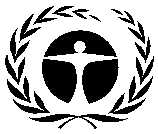 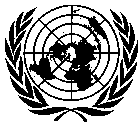 GENERAL
19 November 2019ARABICORIGINAL: ENGLISHبرنامجالأمم المتحدةللبيئةلبرنامجالأمم المتحدةللبيئةلخطة إدارة إزالة المواد الهيدروكلوروفلوروكربونية (المرحلة الأولى، الشريحة الثالثة)يونيب ويونيدو(أولا) عنوان المشروعالوكالةالاجتماع الذي تمت فيه الموافقةتدابير الرقابةخطة إزالة المواد الهيدروكلوروفلوروكربونية(المرحلة الأولى)يونيب (رئيسية)يونيدوالخامس والستون13.82 في المائة بحلول عام 2017(ثانيا) أحدث بيانات المادة 7 (المرفق جيم المجموعة الأولى)السنة: 201892.68 (طن من قدرات استنفاد الأوزون)(ثالثا) أحدث البيانات القطاعية للبرنامج القطري (طن من قدرات استنفاد الأوزون)(ثالثا) أحدث البيانات القطاعية للبرنامج القطري (طن من قدرات استنفاد الأوزون)(ثالثا) أحدث البيانات القطاعية للبرنامج القطري (طن من قدرات استنفاد الأوزون)(ثالثا) أحدث البيانات القطاعية للبرنامج القطري (طن من قدرات استنفاد الأوزون)(ثالثا) أحدث البيانات القطاعية للبرنامج القطري (طن من قدرات استنفاد الأوزون)(ثالثا) أحدث البيانات القطاعية للبرنامج القطري (طن من قدرات استنفاد الأوزون)(ثالثا) أحدث البيانات القطاعية للبرنامج القطري (طن من قدرات استنفاد الأوزون)(ثالثا) أحدث البيانات القطاعية للبرنامج القطري (طن من قدرات استنفاد الأوزون)السنة: 2018السنة: 2018كيميائيالإيروصولاتالرغاويمكافحة الحريقالتبريدالتبريدالمذيباتعامل تصنيعالاستخدامات المعمليةإجمالي استهلاك القطاعالتصنيعالخدمةالهيدروكلوروفلوروكربون-224.9587.1892.13(رابعا) بيانات الاستهلاك (طن من قدرات استنفاد الأوزون)(رابعا) بيانات الاستهلاك (طن من قدرات استنفاد الأوزون)(رابعا) بيانات الاستهلاك (طن من قدرات استنفاد الأوزون)(رابعا) بيانات الاستهلاك (طن من قدرات استنفاد الأوزون)خط الأساس للفترة 2009-2010108.38نقطة البداية للتخفيضات المجمعة المستدامة108.38الاستهلاك المؤهل للتمويل (طن من قدرات استنفاد الأوزون)الاستهلاك المؤهل للتمويل (طن من قدرات استنفاد الأوزون)الاستهلاك المؤهل للتمويل (طن من قدرات استنفاد الأوزون)الاستهلاك المؤهل للتمويل (طن من قدرات استنفاد الأوزون)موافق عليه بالفعل:14.98المتبقي93.40(خامسا) خطة الأعمال(خامسا) خطة الأعمال2019المجموعيونيبإزالة المواد المستنفدة للأوزون (طن من قدرات استنفاد الأوزون)2.792.79يونيبالتمويل (دولار أمريكي)247,634247,634يونيدوإزالة المواد المستنفدة للأوزون (طن من قدرات استنفاد الأوزون)2.672.67يونيدوالتمويل (دولار أمريكي)225,750225,750(سادسا) بيانات المشروع(سادسا) بيانات المشروع(سادسا) بيانات المشروع201120122013201420152016201720182019المجموعحدود الاستهلاك في بروتوكول مونتريالحدود الاستهلاك في بروتوكول مونتريالحدود الاستهلاك في بروتوكول مونترياللا ينطبقلا ينطبق108.38108.3897.5497.5497.5497.5497.54لا ينطبقالحد الأقصى للاستهلاك المسموح به (طن من قدرات استنفاد الأوزون)الحد الأقصى للاستهلاك المسموح به (طن من قدرات استنفاد الأوزون)الحد الأقصى للاستهلاك المسموح به (طن من قدرات استنفاد الأوزون)لا ينطبقلا ينطبق102.297.793.493.493.493.493.4لا ينطبقالتمويل الموافق عليه (بالدولار الأمريكي)يونيبتكاليف المشروع115,000000325,000000220,000545,000التمويل الموافق عليه (بالدولار الأمريكي)يونيبتكاليف الدعم14,14400040,82200027,63468,456التمويل الموافق عليه (بالدولار الأمريكي)يونيدوتكاليف المشروع80,000000230,000000210,000440,000التمويل الموافق عليه (بالدولار الأمريكي)يونيدوتكاليف الدعم6,00000017,25000015,75033,000المبالغ التي وافقت عليها اللجنة التنفيذية (بالدولار الأمريكي)المبالغ التي وافقت عليها اللجنة التنفيذية (بالدولار الأمريكي)تكاليف المشروع195,000000555,0000000750,000المبالغ التي وافقت عليها اللجنة التنفيذية (بالدولار الأمريكي)المبالغ التي وافقت عليها اللجنة التنفيذية (بالدولار الأمريكي)تكاليف الدعم20,14400058,072000078,216إجمالي المبالغ المطلوبة في هذا الاجتماع (دولار أمريكي)إجمالي المبالغ المطلوبة في هذا الاجتماع (دولار أمريكي)تكاليف المشروع430,000430,000إجمالي المبالغ المطلوبة في هذا الاجتماع (دولار أمريكي)إجمالي المبالغ المطلوبة في هذا الاجتماع (دولار أمريكي)تكاليف الدعم43,38443,384توصية الأمانة:للدراسة الفرديةالهيدروكلوروفلوروكربون-2220142015201620172018خط الأساس*طن متري1,760.501,698.001,695.001,664.001,685.091,970.9طن من قدرات استنفاد الأوزون96.8393.3993.2291.5292.68108.4الوكالةالشريحة الأولىالشريحة الأولىالشريحة الثانيةالشريحة الثانيةمجموع الموافق عليهمجموع الموافق عليهالوكالةالموافق عليهالمصروفالموافق عليهالمصروفالموافق عليهالمصروفيونيب115,000113,266325,000162,100440,000275,366يونيدو80,00080,000230,0000310,00080,000المجموع195,000193,266555,000162,100750,000355,366نسبة الصرف (%)999929294747201120122013201420152016201720182019المجموع1.1جدول تخفيضات بروتوكول مونتريال لمواد المرفق جيم، المجموعة الأولى (أطنان قدرات استهلاك الأوزون)لا ينطبقلا ينطبق108.38108.3897.5497.5497.5497.5497.54لا ينطبق2.1الحد الأقصى المسموح به للاستهلاك الكلي من مواد المرفق جيم، المجموعة الأولى (أطنان من قدرات استهلاك الأوزون)لا ينطبقلا ينطبق102.297.7093.4093.4093.4093.4093.40لا ينطبق1.2التمويل المتفق عليه للوكالة المنفذة الرئيسية (اليونيب) (دولار أمريكي)115,000000325,000000220,000660,0002.2تكاليف دعم الوكالة المنفذة الرئيسية (دولار أمريكي)14,14400040,82200027,63482,6003.2التمويل المتفق عليه للوكالة المنفذة المتعاونة (اليونيدو) (دولار أمريكي)80,000000230,000000210,000520,0004.2تكاليف دعم الوكالة المنفذة المتعاونة (دولار أمريكي)6,00000017,25000015,75039,0001.3إجمالي التمويل المتفق عليه (دولار أمريكي)195,000000555,000000430,0001,180,0002.3إجمالي تكاليف الدعم (دولار أمريكي)20,14400058,07200043,384121,6003.3إجمالي التكاليف المتفق عليها (دولار أمريكي)215,144000613,072000473,3841,301,6001.1.4إجمالي إزالة الهيدروكلوروفلوروكربون-22 المتفق عليها بموجب هذا الاتفاق (طن من قدرات استنفاد الأوزون)إجمالي إزالة الهيدروكلوروفلوروكربون-22 المتفق عليها بموجب هذا الاتفاق (طن من قدرات استنفاد الأوزون)إجمالي إزالة الهيدروكلوروفلوروكربون-22 المتفق عليها بموجب هذا الاتفاق (طن من قدرات استنفاد الأوزون)إجمالي إزالة الهيدروكلوروفلوروكربون-22 المتفق عليها بموجب هذا الاتفاق (طن من قدرات استنفاد الأوزون)إجمالي إزالة الهيدروكلوروفلوروكربون-22 المتفق عليها بموجب هذا الاتفاق (طن من قدرات استنفاد الأوزون)إجمالي إزالة الهيدروكلوروفلوروكربون-22 المتفق عليها بموجب هذا الاتفاق (طن من قدرات استنفاد الأوزون)إجمالي إزالة الهيدروكلوروفلوروكربون-22 المتفق عليها بموجب هذا الاتفاق (طن من قدرات استنفاد الأوزون)إجمالي إزالة الهيدروكلوروفلوروكربون-22 المتفق عليها بموجب هذا الاتفاق (طن من قدرات استنفاد الأوزون)إجمالي إزالة الهيدروكلوروفلوروكربون-22 المتفق عليها بموجب هذا الاتفاق (طن من قدرات استنفاد الأوزون)إجمالي إزالة الهيدروكلوروفلوروكربون-22 المتفق عليها بموجب هذا الاتفاق (طن من قدرات استنفاد الأوزون)14.982.1.4إزالة الهيدروكلوروفلوروكربون-22 في المشروعات المعتمدة سابقا (طن من قدرات استنفاد الأوزون)إزالة الهيدروكلوروفلوروكربون-22 في المشروعات المعتمدة سابقا (طن من قدرات استنفاد الأوزون)إزالة الهيدروكلوروفلوروكربون-22 في المشروعات المعتمدة سابقا (طن من قدرات استنفاد الأوزون)إزالة الهيدروكلوروفلوروكربون-22 في المشروعات المعتمدة سابقا (طن من قدرات استنفاد الأوزون)إزالة الهيدروكلوروفلوروكربون-22 في المشروعات المعتمدة سابقا (طن من قدرات استنفاد الأوزون)إزالة الهيدروكلوروفلوروكربون-22 في المشروعات المعتمدة سابقا (طن من قدرات استنفاد الأوزون)إزالة الهيدروكلوروفلوروكربون-22 في المشروعات المعتمدة سابقا (طن من قدرات استنفاد الأوزون)إزالة الهيدروكلوروفلوروكربون-22 في المشروعات المعتمدة سابقا (طن من قدرات استنفاد الأوزون)إزالة الهيدروكلوروفلوروكربون-22 في المشروعات المعتمدة سابقا (طن من قدرات استنفاد الأوزون)إزالة الهيدروكلوروفلوروكربون-22 في المشروعات المعتمدة سابقا (طن من قدرات استنفاد الأوزون)03.1.4الاستهلاك المؤهل المتبقي للهيدروكلوروفلوروكربون-22 (طن من قدرات استنفاد الأوزون)الاستهلاك المؤهل المتبقي للهيدروكلوروفلوروكربون-22 (طن من قدرات استنفاد الأوزون)الاستهلاك المؤهل المتبقي للهيدروكلوروفلوروكربون-22 (طن من قدرات استنفاد الأوزون)الاستهلاك المؤهل المتبقي للهيدروكلوروفلوروكربون-22 (طن من قدرات استنفاد الأوزون)الاستهلاك المؤهل المتبقي للهيدروكلوروفلوروكربون-22 (طن من قدرات استنفاد الأوزون)الاستهلاك المؤهل المتبقي للهيدروكلوروفلوروكربون-22 (طن من قدرات استنفاد الأوزون)الاستهلاك المؤهل المتبقي للهيدروكلوروفلوروكربون-22 (طن من قدرات استنفاد الأوزون)الاستهلاك المؤهل المتبقي للهيدروكلوروفلوروكربون-22 (طن من قدرات استنفاد الأوزون)الاستهلاك المؤهل المتبقي للهيدروكلوروفلوروكربون-22 (طن من قدرات استنفاد الأوزون)الاستهلاك المؤهل المتبقي للهيدروكلوروفلوروكربون-22 (طن من قدرات استنفاد الأوزون)93.40